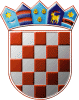 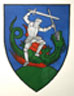         REPUBLIKA HRVATSKA                                                             MEĐIMURSKA ŽUPANIJAOPĆINA SVETI JURAJ NA BREGU                         OPĆINSKO VIJEĆEKLASA:406-01/19-01/05URBROJ:2109/16-03-21-2Pleškovec, 28. rujna 2021.Temeljem članka 28. Statuta Općine Sveti Juraj na Bregu („Službeni glasnik Međimurske županije“, broj 08/21.), i Plana upravljanja imovinom u vlasništvu Općine Sveti Juraj na Bregu za 2020. godinu, Općinsko vijeće Općine Sveti Juraj na Bregu na 03. sjednici održanoj dana 28. rujna 2021. godine, donijelo jeO D L U K Uo usvajanju Izvješća o provedbi Plana upravljanja imovinom u vlasništvu Općine Sveti Juraj na Bregu za 2020. godinuČlanak 1.Usvaja se Izvješće o provedbi Plana upravljanja imovinom u vlasništvu Općine Sveti Juraj na Bregu za 2020. godinu.Sastavni dio ove Odluke je Izvješće.Članak 2.Ova Odluka stupa na snagu osmog dana od dana objave u „Službenom glasniku Međimurske županije“.							                           PREDSJEDNIK                                                                                                               Općinskog vijeća					                                                   Anđelko Kovačić